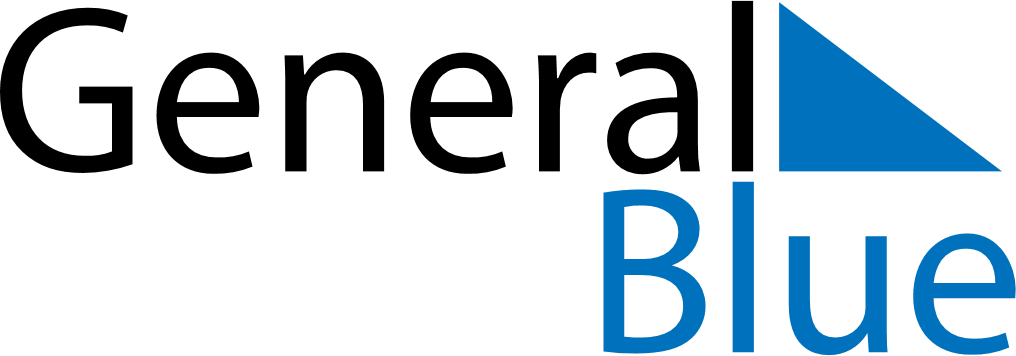 July 2028July 2028July 2028CuracaoCuracaoSundayMondayTuesdayWednesdayThursdayFridaySaturday12345678Flag Day910111213141516171819202122232425262728293031